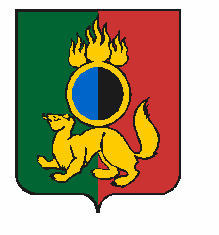 АДМИНИСТРАЦИЯ ГОРОДСКОГО ОКРУГА ПЕРВОУРАЛЬСКПОСТАНОВЛЕНИЕг. ПервоуральскВ  соответствии  со  статьей  16  Федерального закона от 06 октября     2003 года № 131-ФЗ «Об общих принципах организации местного самоуправления в Российской Федерации», статьей 14 Жилищного кодекса Российской Федерации, постановлением Правительства Российской Федерации от 28 января 2006 года № 47 «Об утверждении Положения о признании помещения жилым помещением, жилого помещения непригодным для проживания и многоквартирного дома аварийным и подлежащим сносу», руководствуясь Уставом городского округа Первоуральск, Администрация городского округа Первоуральск ПОСТАНОВЛЯЕТ:1.	Внести изменения в постановление Главы Администрации городского округа Первоуральск от 28 ноября 2016 года № 2525 «Об утверждении Положения о межведомственной постоянно действующей комиссии по признанию помещения жилым помещением, жилого помещения непригодным для проживания и многоквартирного дома аварийным и подлежащим сносу или реконструкции на территории городского округа Первоуральск», изложив в новой редакции состав межведомственной постоянно действующей комиссии по признанию помещения жилым помещением, жилого помещения непригодным для проживания и многоквартирного дома аварийным и подлежащим сносу или реконструкции на территории городского округа Первоуральск согласно приложению.2.	Настоящее постановление разместить на официальном сайте Администрации городского округа Первоуральск в сети интернет и опубликовать в печатном издании «Вечерний Первоуральск».3.	Контроль исполнения настоящего постановления возложить на заместителя Главы Администрации городского округа Первоуральск по жилищно-коммунальному хозяйству, городскому хозяйству и экологии Гузаирова А.С.Глава городского округа Первоуральск                                               Кабец И.В.22.02.2019№273О внесении  изменений  в постановление Главы Администрации городского округа   Первоуральск   от 28 ноября 2016 года № 2525 «Об утверждении Положения о межведомственной постоянно действующей комиссии по признанию помещения жилым помещением, жилого помещения непригодным для проживания и многоквартирного дома аварийным и подлежащим сносу или реконструкции на территории городского округа Первоуральск»